City of Peterborough Swimming ClubCOPS MINI MEET GRAND PRIX SERIES 2019-2020(Level 3 Meet)Saturday 30th November 2019Saturday 29th February 2020Saturday 16th May 2020Saturday 27th June 2020Under Swim England Laws & Technical Rules: Affiliated to the East RegionClosing Date for Entries: Received by 6pm on Saturday 16th November 2019Meet Rules and InformationIntroduction and Aims of Grand PrixThe Grand Prix series comprises four time-trials for 9-12 year olds with a points based award system.The aim of the Grand Prix series is to give young swimmers added incentive to attend training sessions and to provide the ideal environment to gain valuable experience of Open Meet’s on a small scale and to give the coaches an opportunity to assess the progress of their swimmers.The RulesThis competition will be held under SwimEngland Laws and SwimEngland Technical Rules of Swimming and the event is LICENCED by SwimEngland for entry into County and Regional Championships.  All swimmers must be Cat 2 members of Swim England.Age as at 27th June 2020.  All swimmers must be 9yrs or older by the 30th November 2019.The events are:The age groups are:All events are heat declared winner.Awards will be presented at the end of Round 4: Top Scoring Female & Male (accumulation of FINA points over all 4 rounds).   Top 6 Boys & Girls in each AGE GROUP.  Prize money of £20, £15 and £10 will be awarded to the 1st to 3rd in the 10yrs and over SKINS.   Trophies will be awarded to the 1st to 3rd in the 9yrs SKINS.For those swimmers that qualify for the Skins competition, the gala will be paused whilst the referee goes through the rules with all qualifying swimmers (and coaches if required).  The results of the Skins event do not qualify for Swim England RankingsHeats will be swum with all age groups combined and swimmers seeded by entry times.  All heats will be spearheaded.Pool length is 25m (6 lanes) and is equipped with electronic timing and anti-wave lane ropes.  All events start and finish at the deep end of the poolSwimmers must enter all four rounds regardless of actual attendance and are expected to swim all three races in each round unless otherwise advised by their coach.Subsequent rounds will have entry times updated from the Grand Prix series only.The entry fee is £45.00, and this covers all events in all 4 rounds.  All paper entries must be on the official form (photocopies accepted) and must include the entrant’s Swim England Identity Number together with all entry fees.  For electronic entries, please follow information which can be found in a downloadable zip file available from https://uk.teamunify.com/Home.jsp?team=ercpsc Cheques payable to City of Peterborough SC please.Entries will be on a first come, first served basis with the final date for receipt of entries being Saturday 21st September.  Once fully subscribed, any further entries received will be rejected.  The confirmation of entry will be posted on the Club’s website (https://uk.teamunify.com/Home.jsp?team=ercpsc).  Please check this for accuracy and contact the promoter if any alterations need to be made.Competitors that do not intend to compete in an event must notify their withdrawal from the event by the commencement of warm-up for each session.Competitors must report to the Competitor’s Stewards when their event or heat is called.  Any competitor not reporting on time for their event may be excluded from that eventThe Skins events will be swum at the end of Round 4:  10yrs and over – The fastest 6 males and female swimmers from all rounds of the 200IM (50m IM Skins).  9yrs – The fastest mixed 6 swimmers from all rounds of the 100m IM (25m IM Skins)Competitors will only be allowed poolside for the session in which they are competing and will only be allowed in the spectators’ area if wearing appropriate clothing and footwear.Free Coaches’ passes are available to coaches supporting competing swimmers.  It is recommended that clubs maintain a ratio of 1:10 Coach to SwimmerNo person will be allowed on poolside without a pass.  Only competing swimmers and officials will be allowed in the area behind the starting blocks at the deep end of the pool during the event.Results sheets will be posted on poolside and the spectators area on the day and will be available to download from www.copsclub.co.uk after the eventThe City of Peterborough Swimming Club, Peterborough City Council or Vivacity shall not be held responsible for loss or damage to spectators’ or competitors’ property.  Competitors are advised to use the lockers in the changing rooms and not to leave belongings unattended.For Health and Safety reasons only small rucksack bags will be allowed poolside.  Lockers are availableThere will be no glass items allowed on poolsideThe promoters reserve the right to refuse admission to any competitor, participant, coach or spectatorThe Data Protection Act 2018 requires us to provide you with certain information and to obtain your consent before processing data about you.  Processing includes: obtaining, recording, holding, disclosing, destruction or retaining information.  We require certain personal data for the purposes of making entries to the competition, managing the meet and the submission of results to Rankings. The information provided by you will be processed in accordance with the Data Protection Act 2018.  Consent to process such personal data is deemed to have been given by the submission of the entry. Where the personal data of competitors, officials and coaches/team managers has been passed to us by a third party such as a club rather than by the individuals themselves, we rely on the third party to ensure that consent has been obtained.City of Peterborough Swimming Club, where possible will be using electronic timing for this meet for all 50m and over events.   The starting will be on a buzzer with a single strobe for all events.All persons wishing to use photographic equipment - including mobile phones with photographic capacity - must register at the reception desk on the balcony in accordance with Swim England guidelines  No photographs are permitted poolsidePlease help to maintain a high standard of health and safety by not blocking stairways, emergency exits and walkways with bags and report any issues immediately to a member of pool staff or to the Meet Promoter.Warm Up protocol: Strictly no diving during any warm-up session, except in the designated sprint lanes.  Odd lanes will swim clockwise (1,3,5), even lanes will swim counter clockwise (2,4,6).  All swimmers must leave the water by the side of the pool and not over the timing pads.Any matter not covered by these conditions will be determined by the Promoter and Referee, subject to SwimEngland Laws, Regulations and the Swim England Technical Rules of Racing.Disability Swimming ConditionsThe conditions outlined above shall apply to the Disability Swimming events except where varied by any of the following conditions:Swimmers with S1 - S15 classifications will be acceptedAll swimmers must have an internationally authorised classificationCompetitors must be registered members of the Swim EnglandPersonal care attendants will be permitted for swimmers in all disability classesCompetition to be run under IPC Swimming swim rulesEntries to:FAO: COP Gala Co-ordinatorRegional Fitness and Swimming CentreBishops RoadPeterboroughPE1 5BWProgramme of events and running orderAll rounds will take place at the Regional Pool, Peterborough using Omega electronic timing with scoreboard display.Registration closes at 5.30pm, late entries will not be accepted. Warm up commences at 5.30pm.Please arrive at least 10 minutes before the warm up. The start time is 6.00pm.Qualifying Times9 Yrs – Must be slower than 1:15.00 for 100m Individual Medley10 Yrs & Over – Must be slower than 2:30.00 for 200m Individual MedleySwimmers with NT for these events will be acceptedCOPS MINI MEET GRAND PRIX SERIES 2019/20Level 3 No. 3ER193063, 3ER193064, 3ER200195, 3ER200196Saturday 30th November 2019Saturday 29th February 2020Saturday 16th May 2020Saturday 27th June 2020Peterborough Regional Pool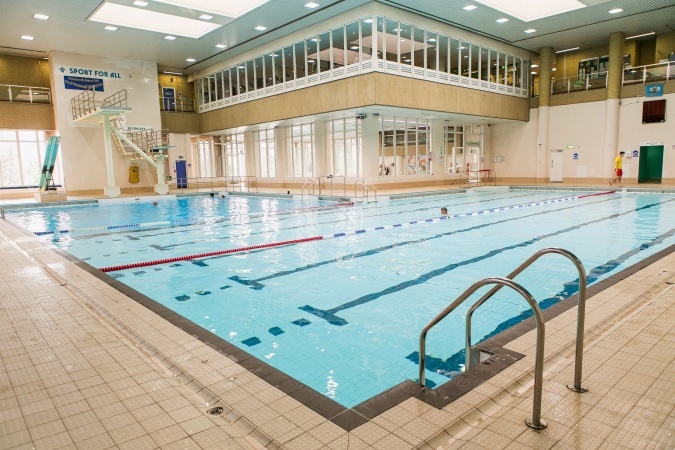 Venue:Peterborough Regional Pool, Bishop Road, Peterborough, PE1 5BWPool:6 Lane, 25m Pool, Electronic TimingAge Groups:9 – 12 yearsAwards:Top points scoring swimmer – Female & Male (accumulation of FINA points over all 4 rounds)Top 6 boys and girls in each AGE GROUP for 9, 10, 11 and 12 yearsEvents:See Programme ScheduleQualifying TimesAll swimmers must be slower than 2:30.00 for the 200m Individual MedleyFees:£45 which covers ALL events for all four roundsSpectator Entry: TBCEntries To:Mini Meet GP, COPS Box, City Of Peterborough Swimming Club.  The Regional Fitness & Swimming Centre, Bishops Road, Peterborough. PE1 5BW.Promoter:Mrs Nick Prattgalas@copsclub.co.uk50mAll 4 StrokesAll Age Groups100mIndividual Medley9yrs Only200mIndividual Medley10yrs to 12yrs Only25mSkins9yrs Only50mSkins10yrs to 12yrs Only50m events9yrs, 10yrs, 11yrs & 12yrs100m Individual Medley9yrs200m Individual Medley 10yrs, 11yrs & 12yrsRound 1 – 30th November 2019Round 1 – 30th November 2019Round 2 – 29th February 2020Round 2 – 29th February 2020GirlsBoysBoysGirls100m IM (9yrs) (Ev1)100 IM (9yrs) (Ev2)100m IM (9yrs) (Ev8)200m Free (9-10yrs) (Ev9)50m Free (9-12) (Ev3)50m Fly (9-12) (Ev4)50m Free (9-12) (Ev10)50m Fly (9-12) (Ev11)50m Breast (9-12) (Ev5)50m Back (9-12) (Ev6)50m Breast (9-12) (Ev12)50m Back (9-12) (Ev13)200 IM (10-12yrs) (Ev7)200 IM (10-12yrs) (Ev2a)200m IM (10-12yrs) (Ev14)200 IM (10-12yrs) (Ev9a)Round 3 – 16th May 2020Round 3 – 16th May 2020Round 4 – 27th June 2020Round 4 – 27th June 2020GirlsBoysBoysGirls100m IM (9yrs) (Ev1)100 IM (9 yrs) (Ev2)50m Free (9-12) (Ev10)50m Fly (9-12) (Ev11)50m Free (9-12) (Ev3)50m Fly (9-12) (Ev4)50m Breast (9-12) (Ev12)50m Back (9-12) (Ev13)50m Breast (9-12) (Ev5)50m Back (9-12) (Ev6)9yrs Skins event9yrs Skins event200 IM (10-12yrs) (Ev7)200IM (10-12yrs) (Ev2a)10 yrs + skins event10 yrs + skins event